Конкурс образовательных проектов на русском языке среди детей из семей мигрантов «По-русски реально и виртуально»Ссылка на видеопрезентацию:  https://youtu.be/xv0ZbzYcUYU 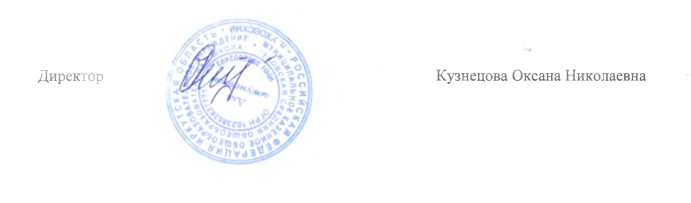 МУНИЦИПАЛЬНОЕ КАЗЕННОЕ ОБЩЕОБРАЗОВАТЕЛЬНОЕ УЧРЕЖДЕНИЕ«УХОВСКАЯ СРЕДНЯЯ ОБЩЕОБРАЗОВАТЕЛЬНАЯ ШКОЛА»Ф.И.О. участника конкурсаГород, школа, классКонтактный телефонНазвание проектаНоминация Ф.И.О.руководителя проекта, контактный телефонШукуров Муниршо Шермахмадовичп. Уховский, 7 класс89501106066Слова –паразиты в нашей речи«Классный – русский»89501106066- Кузнецова Оксана Николаевна- учитель английского языка89500754691Дмитриева Оксана Николаевна- учитель русского языка